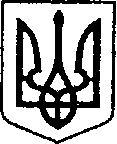 Ніжинська міська радаVІІІ скликання      Протокол № 7засідання постійної комісії міської ради з  питань житлово-комунального господарства, транспорту і зв’язку та енергозбереження23.03.2021 р.                                                                                              13:00                                                                                              Малий зал                                                                                                                                                                                                                                                                               Головуючий: Дегтяренко В. М.Члени комісії: Лінник А. В., Черпіта С.М., Одосовський  М.І., Рябуха В. Г.Відсутні: Онокало І. А.Присутні: Федчун Н.О., начальник відділу комунального майна управління комунального майна та земельних відносин; Деркач А. П., депутат Ніжинської міської ради;Сокол Н. В., журналіст газети «Вісті»;Красновид А. М., заступник директора економічних питань КП «Служба Єдиного Замовника»;Євтух В. Г., директор ДЮСШ «КОЛОС»;Корман В. А., заступник начальника КП «ВУКГ»;Кушніренко А. М., начальнику УЖКГ та Б;Хоменко Ю. Ю., секретар Ніжинської міської ради;Бассак Т. Ф., начальник управління культури і туризму;Шумейко О. М., директор КП «ОКМ»Формування  порядку денного:СЛУХАЛИ:Дегтяренко В. М., голова комісії.	Ознайомив присутніх з порядком денним засідання постійної комісії міської ради з питань житлово-комунального господарства, транспорту і зв’язку від 23.03.2021 року.ВИРІШИЛИ:Затвердити порядок денний.ГОЛОСУВАЛИ: «за» - 5 одноголосно. Порядок денний:Про припинення договору оренди нерухомого майна, що належить до комунальної власності територіальної громади міста Ніжина №3 від 17 вересня 2015 року, укладеного з державним комунальним підприємством телерадіокомпанія «Ніжинське телебачення» (ПР № 202 від 11.03.2021 р.)Про передачу на балансовий облік  виконавчого комітету Ніжинської  міської ради майна (необоротних активів) державного комунального підприємства телерадіокомпанії «Ніжинське телебачення» (ПР № 203 від 11.03.2021 р.)Про внесення змін в п. 2 рішення Ніжинської міської ради від 03 листопада 2020 року № 3-82/2020 «Про передачу в господарське  відання нежитлових приміщень за адресою: м. Ніжин, вул. Глібова, будинок, 5/1» (ПР № 205 від 11.03.2021 р.)Про внесення змін до п. 6 Додатку до рішення Ніжинської міської ради № 9-4/2020 від 24 грудня 2020 року «Про затвердження плану діяльності з підготовки проектів регуляторних актів на 2021 рік» (ПР № 204 від 11.03.2021 р.)Про намір передачі майна в оренду (ПР №212 від 16.03.2021 р.)Про включення об’єктів комунальної власності Ніжинської територіальної громади, які можуть бути передані в оренду на аукціоні, до Переліку Першого типу (ПР №213 від 16.03.2021 р.)Про припинення договору оренди нерухомого майна, що належить до комунальної власності територіальної громади міста Ніжина №53 від 04 лютого 2019 року, укладеного з регіональним сервісним центром МВС в Чернігівський області (ПР № 211 від 16.03.2021 р.)Про встановлення розподілу та використання орендної   плати   для   комунальних  підприємств (ПР №220 від 18.03.2021 р.)Про надання дозволу комунальному підприємству «Виробниче управління комунального господарства» на списання майна (ПР №221 від 18.03.2021р.) Про намір передачі майна в оренду (ПР №223 від 19.03.2021 р.) Про включення об’єктів комунальної власності Ніжинської територіальної громади, які можуть бути передані в оренду на аукціоні, до Переліку Першого типу (ПР №222 від 19.03.2021 р.) Про  передачу з оперативного управління Управління культури і туризму Ніжинської  міської ради на баланс КП  «Міський  центр фізичного здоров’я «Спорт для всіх» Ніжинської міської ради Чернігівської області «Танцювального майданчика №15»та «Огорожі № 16» (за актом прийому-передачі в оренду майна міської комунальної власності від 03.05.2000р. «Літній танцмайданчик»), розташованих за адресою: м. Ніжин, вул. Шевченка,12а (ПР №225 від 19.03.2021 р.) Про взяття на облік безхазяйного майна: нежитлової будівлі за адресою: м. Ніжин, вулиця Зикова, будинок, 36 та нежитлової будівлі, розташованої за адресою: м. Ніжин, вулиця Московська, будинок, 7 (ПР №226 від 22.03.2021 р.) Про надання згоди на безоплатне прийняття у комунальну власність Ніжинської територіальної громади, в особі Ніжинської міської ради Чернігівської області гуртожитку, що розташований за адресою: Чернігівська область, місто Ніжин, вулиця Василівська, будинок 47 та перебуває у власності Українського товариства сліпих (ПР №228 від 22.03.2021 р.) Про уповноваження Онокало І. А. на вчинення дій від імені юридичної особи Ніжинська міська рада Чернігівської області (ПР №224 від 19.03.2021 р.) Про оголошення аукціону, за результатами якого чинний договір оренди нерухомого майна, що належить до комунальної власності територіальної громади міста Ніжина №3 від 08.07.2015 року може бути продовжений з фізичною особою-підприємцем Литвиненком Володимиром Григоровичем або укладений з новим орендарем (ПР №243 від 24.03.2021р.) Про передачу в оренду нежитлових приміщень, загальною площею 464,8 кв. м.,за адресою: місто Ніжин, вулиця Московська, будинок 78-Б, Регіональному сервісному центру ГСЦ МВС в Чернігівській області (Філія ГСЦ МВС) без проведення аукціону (ПР №244 від 24.03.2021 р.) Про затвердження Методики розрахунку орендної плати за майно комунальної власності Ніжинської територіальної громади (ПР №240 від 23.03.2021 р.) Про виконання міських цільових програм головним розпорядником коштів – Управлінням житлово-комунального господарства та будівництва Ніжинської міської ради Чернігівської області за 2020 рік (ПР№199 від 05.03.2021 року) Про затвердження структури управління житлово-комунального господарства та будівництва   Ніжинської міської ради Чернігівської області         (ПР №217 від 17.03.2021 р.) Про затвердження міської цільової програми співфінансування робіт з ремонту та утримання фасадів багатоквартирних житлових будинків центральних вулиць міста Ніжина на 2021 рік (ПР №208 від 12.03.2021 р.) Про внесення змін в Паспорт міської цільової програми Розвитку та фінансової підтримки комунальних підприємств Ніжинської міської територіальної громади на 2021 рік (Додаток 34) до рішення Ніжинської міської ради VIII скликання від 24 грудня 2020 року №3-4/2020 «Про затвердження бюджетних програм місцевого значення на 2021 рік» (ПР №218 від 17.03.2021 р.)  Різне.                         Розгляд питань порядку денногоПро припинення договору оренди нерухомого майна, що належить до комунальної власності територіальної громади міста Ніжина №3 від 17 вересня 2015 року, укладеного з державним комунальним підприємством телерадіокомпанія «Ніжинське телебачення» (ПР № 202 від 11.03.2021 р.)СЛУХАЛИ:	Федчун  Н. О., начальника відділу комунального майна управління комунального майна та земельних відносин, яка ознайомила присутніх з рішенням / проект рішення додається/ВИРІШИЛИ:	підтримати та рекомендувати для розгляду на черговому засіданні сесії міської радиГОЛОСУВАЛИ:          «за» - 5 одноголосноПро передачу на балансовий облік  виконавчого комітету Ніжинської  міської ради майна (необоротних активів) державного комунального підприємства телерадіокомпанії «Ніжинське телебачення» (ПР № 203 від 11.03.2021 р.)СЛУХАЛИ:	Федчун  Н. О., начальника відділу комунального майна управління комунального майна та земельних відносин, яка ознайомила присутніх з рішенням / проект рішення додається/ВИРІШИЛИ:	підтримати та рекомендувати для розгляду на черговому засіданні сесії міської радиГОЛОСУВАЛИ:          «за» - 5 одноголосноПро внесення змін в п. 2 рішення Ніжинської міської ради від 03 листопада 2020 року № 3-82/2020 «Про передачу в господарське  відання нежитлових приміщень за адресою: м. Ніжин, вул. Глібова, будинок, 5/1» (ПР № 205 від 11.03.2021 р.)СЛУХАЛИ:	Федчун  Н. О., начальника відділу комунального майна управління комунального майна та земельних відносин, яка ознайомила присутніх з рішенням / проект рішення додається/ВИРІШИЛИ:	підтримати та рекомендувати для розгляду на черговому засіданні сесії міської радиГОЛОСУВАЛИ:          «за» - 5 одноголосноПро внесення змін до п. 6 Додатку до рішення Ніжинської міської ради № 9-4/2020 від 24 грудня 2020 року «Про затвердження плану діяльності з підготовки проектів регуляторних актів на 2021 рік» (ПР № 204 від 11.03.2021 р.)СЛУХАЛИ:	Федчун  Н. О., начальника відділу комунального майна управління комунального майна та земельних відносин, яка ознайомила присутніх з рішенням / проект рішення додається/ВИРІШИЛИ:	підтримати та рекомендувати для розгляду на черговому засіданні сесії міської радиГОЛОСУВАЛИ:          «за» - 5 одноголосноПро намір передачі майна в оренду (ПР №212 від 16.03.2021 р.)СЛУХАЛИ:	Федчун  Н. О., начальника відділу комунального майна управління комунального майна та земельних відносин, яка ознайомила присутніх з рішенням /проект рішення додається/ВИРІШИЛИ:	підтримати та рекомендувати для розгляду на черговому засіданні сесії міської радиГОЛОСУВАЛИ:          «за» - 5 одноголосноПро включення об’єктів комунальної власності Ніжинської територіальної громади, які можуть бути передані в оренду на аукціоні, до Переліку Першого типу (ПР №213 від 16.03.2021 р.)СЛУХАЛИ:	Федчун  Н. О., начальника відділу комунального майна управління комунального майна та земельних відносин, яка ознайомила присутніх з рішенням /проект рішення додається/ВИРІШИЛИ:	підтримати та рекомендувати для розгляду на черговому засіданні сесії міської радиГОЛОСУВАЛИ:          «за» - 5 одноголосноПро припинення договору оренди нерухомого майна, що належить до комунальної власності територіальної громади міста Ніжина №53 від 04 лютого 2019 року, укладеного з регіональним сервісним центром МВС в Чернігівський області (ПР № 211 від 16.03.2021 р.)СЛУХАЛИ:	Федчун  Н. О., начальника відділу комунального майна управління комунального майна та земельних відносин, яка ознайомила присутніх з рішенням /проект рішення додаєтьсяВИРІШИЛИ:	підтримати та рекомендувати для розгляду на черговому засіданні сесії міської радиГОЛОСУВАЛИ:          «за» - 5 одноголосноПро встановлення розподілу та використання орендної   плати   для   комунальних  підприємств (ПР №220 від 18.03.2021 р.)СЛУХАЛИ:	Красновид А. М., заступника директора економічних питань КП «Служба Єдиного Замовника», яка ознайомила присутніх з рішенням /проект рішення додається/ВИСТУПИЛИ: 	Участь в обговоренні взяли: Деркач А.П., Федчун Н.О., Корман В. А., Шумейко О. М.ГОЛОСУВАЛИ:          «за» - 1; «проти» - 4УХВАЛИЛИ:		На розгляд сесіїПро надання дозволу комунальному підприємству «Виробниче управління комунального господарства» на списання майна (ПР №221 від 18.03.2021р.)СЛУХАЛИ:	Кормана В. А., заступника начальника КП «ВУКГ», який ознайомив присутніх з рішенням /проект рішення додається/ВИРІШИЛИ:	підтримати та рекомендувати для розгляду на черговому засіданні сесії міської радиГОЛОСУВАЛИ:          «за» - 5 одноголосно Про намір передачі майна в оренду (ПР №223 від 19.03.2021 р.)СЛУХАЛИ:	Федчун  Н. О., начальника відділу комунального майна управління комунального майна та земельних відносин, яка ознайомила присутніх з рішенням /проект рішення додається/ВИРІШИЛИ:	підтримати та рекомендувати для розгляду на черговому засіданні сесії міської радиГОЛОСУВАЛИ:          «за» - 5 одноголосно Про включення об’єктів комунальної власності Ніжинської територіальної громади, які можуть бути передані в оренду на аукціоні, до Переліку Першого типу (ПР № 222 від 19.03.2021 р.)СЛУХАЛИ:	Федчун  Н. О., начальника відділу комунального майна управління комунального майна та земельних відносин, яка ознайомила присутніх з рішенням /проект рішення додається/ВИРІШИЛИ:	підтримати та рекомендувати для розгляду на черговому засіданні сесії міської радиГОЛОСУВАЛИ:          «за» - 5 одноголосно Про  передачу з оперативного управління Управління культури і туризму Ніжинської  міської ради на баланс КП  «Міський  центр фізичного здоров’я «Спорт для всіх» Ніжинської міської ради Чернігівської області «Танцювального майданчика №15»та «Огорожі № 16» (за актом прийому-передачі в оренду майна міської комунальної власності від 03.05.2000р. «Літній танцмайданчик»), розташованих за адресою: м. Ніжин, вул. Шевченка,12а (ПР №225 від 19.03.2021 р.)СЛУХАЛИ:	Бассак Т. Ф., начальника управління культури і туризму, яка ознайомила присутніх з рішенням /проект рішення додається/ВИРІШИЛИ:	підтримати та рекомендувати для розгляду на черговому засіданні сесії міської радиГОЛОСУВАЛИ:          «за» - 5 одноголосно Про взяття на облік безхазяйного майна: нежитлової будівлі за адресою: м. Ніжин, вулиця Зикова, будинок, 36 та нежитлової будівлі, розташованої за адресою: м. Ніжин, вулиця Московська, будинок, 7 (ПР №226 від 22.03.2021 р.)СЛУХАЛИ:	Федчун  Н. О., начальника відділу комунального майна управління комунального майна та земельних відносин, яка ознайомила присутніх з рішенням /проект рішення додається/ВИРІШИЛИ:	підтримати та рекомендувати для розгляду на черговому засіданні сесії міської радиГОЛОСУВАЛИ:          «за» - 5 одноголосно Про надання згоди на безоплатне прийняття у комунальну власність Ніжинської територіальної громади, в особі Ніжинської міської ради Чернігівської області гуртожитку, що розташований за адресою: Чернігівська область, місто Ніжин, вулиця Василівська, будинок 47 та перебуває у власності Українського товариства сліпих (ПР №228 від 22.03.2021 р.)СЛУХАЛИ:	Хоменко Ю. Ю., секретаря міської ради, який ознайомив присутніх з рішенням /проект рішення додається/ВИРІШИЛИ:	підтримати та рекомендувати для розгляду на черговому засіданні сесії міської радиГОЛОСУВАЛИ:          «за» - 5 одноголосно Про уповноваження Онокало І. А. на вчинення дій від імені юридичної особи Ніжинська міська рада Чернігівської області (ПР №224 від 19.03.2021 р.)СЛУХАЛИ:	Федчун  Н. О., начальника відділу комунального майна управління комунального майна та земельних відносин, яка ознайомила присутніх з рішенням /проект рішення додається/ВИРІШИЛИ:	підтримати та рекомендувати для розгляду на черговому засіданні сесії міської радиГОЛОСУВАЛИ:          «за» - 5 одноголосно Про оголошення аукціону, за результатами якого чинний договір оренди нерухомого майна, що належить до комунальної власності територіальної громади міста Ніжина №3 від 08.07.2015 року може бути продовжений з фізичною особою-підприємцем Литвиненком Володимиром Григоровичем або укладений з новим орендарем (ПР№243 від 24.03.2021р.)СЛУХАЛИ:	Федчун  Н. О., начальника відділу комунального майна управління комунального майна та земельних відносин, яка ознайомила присутніх з рішенням /проект рішення додається/ВИРІШИЛИ:	підтримати та рекомендувати для розгляду на черговому засіданні сесії міської радиГОЛОСУВАЛИ:          «за» - 5 одноголосно Про передачу в оренду нежитлових приміщень, загальною площею 464,8 кв. м.,за адресою: місто Ніжин, вулиця Московська, будинок 78-Б, Регіональному сервісному центру ГСЦ МВС в Чернігівській області (Філія ГСЦ МВС) без проведення аукціону (ПР №244 від 24.03.2021 р.)СЛУХАЛИ:	Федчун  Н. О., начальника відділу комунального майна управління комунального майна та земельних відносин, яка ознайомила присутніх з рішенням /проект рішення додається/ВИРІШИЛИ:	підтримати та рекомендувати для розгляду на черговому засіданні сесії міської радиГОЛОСУВАЛИ:          «за» - 5 одноголосно Про затвердження Методики розрахунку орендної плати за майно комунальної власності Ніжинської територіальної громади (ПР №240 від 23.03.2021 р.)СЛУХАЛИ:	Федчун  Н. О., начальника відділу комунального майна управління комунального майна та земельних відносин, яка ознайомила присутніх з рішенням /проект рішення додається/ВИСТУПИЛИ:	Участь у обговоренні взяли Деркач А.П., Шумейко О.М., Лінник А.В.ВИРІШИЛИ:	підтримати та рекомендувати для розгляду на черговому засіданні сесії міської радиГОЛОСУВАЛИ:          «за» - 5 одноголосно Про виконання міських цільових програм головним розпорядником коштів – Управлінням житлово-комунального господарства та будівництва Ніжинської міської ради Чернігівської області за 2020 рік (ПР№199 від 05.03.2021 року)СЛУХАЛИ:	Кушніренко А. М., начальника УЖКГ і Б, який ознайомив присутніх з рішенням /проект рішення додається/ВИРІШИЛИ:	підтримати та рекомендувати для розгляду на черговому засіданні сесії міської радиГОЛОСУВАЛИ:          «за» - 5 одноголосно Про затвердження структури управління житлово-комунального господарства та будівництва   Ніжинської міської ради Чернігівської області (ПР №217 від 17.03.2021 р.)СЛУХАЛИ:	Кушніренко А. М., начальника УЖКГ і Б, який ознайомив присутніх з рішенням /проект рішення додається/ВИРІШИЛИ:	підтримати та рекомендувати для розгляду на черговому засіданні сесії міської радиГОЛОСУВАЛИ:          «за» - 5 одноголосно Про затвердження міської цільової програми співфінансування робіт з ремонту та утримання фасадів багатоквартирних житлових будинків центральних вулиць міста Ніжина на 2021 рік (ПР №208 від 12.03.2021 р.)СЛУХАЛИ:	Кушніренко А. М., начальника УЖКГ і Б, який ознайомив присутніх з рішенням /проект рішення додається/ВИРІШИЛИ:	підтримати та рекомендувати для розгляду на черговому засіданні сесії міської радиГОЛОСУВАЛИ:          «за» - 5 одноголосноПро внесення змін в Паспорт міської цільової програми Розвитку та фінансової підтримки комунальних підприємств Ніжинської міської територіальної громади на 2021 рік (Додаток 34) до рішення Ніжинської міської ради VIII скликання від 24 грудня 2020 року №3-4/2020 «Про затвердження бюджетних програм місцевого значення на 2021 рік» (ПР №218 від 17.03.2021 р.) СЛУХАЛИ:	Кушніренко А. М., начальника УЖКГ і Б, який ознайомив присутніх з рішенням /проект рішення додається/ВИСТУПИЛИ:	Лінник А. В., який запропонував голосувати по кожному пункту рішення окремо.УХВАЛИЛИ:	Провести голосування по кожному питанню окремо:	Придбання снігоприбирального відвалу з системою амортизації до екскаватора-навантажувача (120 тис.грн) для КП «НУВКГ».ВИРІШИЛИ:	підтримати та рекомендувати для розгляду на черговому засіданні сесії міської радиГОЛОСУВАЛИ:          «за» - 5 одноголосноПридбання мотокос в кількості 2 шт для КП «ВУКГ» (30,3 тис. грн.)ВИРІШИЛИ:	підтримати та рекомендувати для розгляду на черговому засіданні сесії міської радиГОЛОСУВАЛИ:          «за» - 5 одноголосно	Вилілити для КП «Комунальний ринок» 249,997 тис. грн. для погашення місцевих податків, зборів, а також покриття боргів перед КП «НУВКГ», ТОВ «Ніжинтепломережі» та КП «ВУКГ»ВИРІШИЛИ:	На розгляд сесіїГОЛОСУВАЛИ:          «за» - 5 одноголосноРізне        Звернення щодо виділення коштів на ремонт дороги.                	СЛУХАЛИ:		Звернення жителів вул. Воздвиженська, Лугових, Заможня, Берегова, Селянська, Грибоєдова, Трушівка та інших прилеглих щодо виділення коштів на ремонт дороги.ВИРІШИЛИ:		Прийняти до уваги.Звернення щодо продовження договору оренди приміщення.СЛУХАЛИ:		Звернення ТОВ «РИТУАЛ» про продовження договору оренди приміщення. ВИСТУПИЛИ:	Корман В. А., який запропонував відтермінувати прийняття рішення по даному питанню, у зв’язку з тим, що приміщення може знадобитися для потреб КП «ВУКГ».ВИРІШИЛИ:	Рекомендувати управлінню комунального майна та земельних відносин підготувати проєкт рішення щодо продовження договору оренди.ГОЛОСУВАЛИ:          «за» - 5 одноголосноЛист ДЮСШ «КОЛОС» щодо надання пільги на оренду приміщення.СЛУХАЛИ:	Федчун Н. О., начальника відділу комунального майна управління комунального майна та земельних відносин, яка ознайомила присутніх з листом від ДЮСШ «КОЛОС» щодо надання пільги 99% на оренду приміщення та пояснила комісії, що згідно законодавства така пільга в даному випадку не надається.    ВИРІШИЛИ:		Відмовити в наданні пільги.    ГОЛОСУВАЛИ:          «за» - 5 одноголосноГолова комісії                                                                   В. М. Дегтяренко       